Аддзел адукацыі, спорту і турызму Нараўлянскага райвыканкамаДзяржаўная ўстанова адукацыі“Галоўчыцкабудзянскі дзіцячы сад – базавая школа”Артур Вольскі “Беларусь – мая Радзіма”Урок літаратурнага чытання ў 2 класеАўтар: Маслак Таццяна Васільеўна,настаўнік пачатковых класаўДУА “Галоўчыцкабудзянскі дзіцячы сад – базавая школа”Нараўлянскага раёнаГомельскай вобласціаграгарадок Галоўчыцкая Буда, 2016Мэта: азнаямленне з творам Артура Вольскага “Беларусь – мая Радзіма”.Задачы: фарміраваць сістэму чытацкіх ўменняў вучняў;стварыць умовы для ўдасканалення навыкаў правільнага, свядомага чытання праз усведамленне эмацыянальнага настрою твора;садзейнічаць развіццю камунікатыўных здольнасцей вучняў, умення аналізаваць, параўноўваць, выказваць сваю думку;садзейнічаць фарміраванню грамадзянскай пазіцыі ў вучняў, выхаванню пачуцця гонару за сваю Радзіму.Абсталяванне: аўдыязапіс песні “Мой родны кут” (сл. Я.Коласа, муз. І.Лучанка), мультымедыйная  прэзентацыя, малюнак дрэва, карткі з заданнямі для творчай работы.1. Арганізацыйны этап.Слайд 2.	Гучна празвінеў званок.	Пачынаецца ўрок.	Нашы вушкі на макушцы,	Вочкі шырока раскрыты.Слухаем, запамінаем,Ні хвіліны не гуляем.- Вы дружныя і працавітыя. Зараз успомнім і нагадаем наш дэвіз: “Адзін за ўсіх і ўсе за аднаго!”.2. Этап падрыхтоўкі да ўспрымання новага матэрыялуАдгадванне загадкі пра бусла.Слайд 3.- Сёння на ўрок да нас прыляцеў крылаты госць. - Хто ж гэта? Адгадайце загадку.У чырвоных ботах па балотах ходзіць,Жабак спрытна ловіць. (Бусел.)Уступная гутарка.Слайд 4.- Што вы ведаеце пра буслоў? (Белыя буслы – жыхары лугоў і балот. Прылятаюць у красавіку. Любяць есці жаб, вужоў, гадзюк.)- З даўніх часоў нашы продкі лічылі, што сімвалам краіны з'яўляецца белы бусел. Народнае павер’е сцвярджае, што гэтая птушка прыносіць людзям удачу, дзяцей і шчасце. Белы бусел — вельмі прыгожая птушка. Не заўважыць яе нельга. Магчыма, таму пра гэтых птушак складзена шмат паданняў і  легенд, казак, прымавак і прыказак. Напрыклад: “Ты не згарыш  ніколі, браце, калі бусел ёсць на хаце”.- А якія прыказкі і прымаўкі ведаеце вы?- А яшчэ з маленства мне маці казала, штоЯк буслік на хаце,то і шчасце ў хаце.- Дзе буслы будуюць свае буслянкі? (Побач з жыллём чалавека.)3. Моўная размінка. Слайд 5.На буслянцы аж да ночы,Круг зрабіўшы над сялом,Бусел радасна клякоча:- Я вярнуўся ў родны дом!М.Чарняўскі- Прачытайце гучна.- Прачытайце з інтанацыяй радаснага паведамлення.- Чаму бусел такі радасны? (Вярнуўся дадому.)4. Этап паведамлення тэмы і задач урока.Слайд 6.- Давайце спытаем у бусла, дзе ён быў.(Выходзіць загадзя падрыхтаваны хлопчык у масцы бусла. Дзеці задаюць яму пытанні з верша Авяр’яна Дзеружынскага “Бусел і хлопчык”, хлопчык адказвае.)- Чаму бусел не жыў, а тужыў у чужым краі? (Сумаваў па сваёй радзіме.)Няма радзімы без бацькоўскай хаты; Бусліны клёкат — гэта родны дом; Ты будзеш жыць шчасліва і багата,Калі над хатай — буслава гняздо.П. Панчанка- Сёння буслік прапануе нам адправіцца разам з ім у падарожжа па нашай беларускай зямлі, каб яшчэ раз нагадаць аб яе прыгажосці. - Ці згодны вы?5. Этап вывучэння новага матэрыялуПершаснае ўспрыманне твора. Слайд 7.(Тэкст Артура Вольскага “Беларусь – мая Радзіма”чытае настаўнік пры закрытых падручніках у вучняў.)- Як іначай можна назваць Беларусь? (“Радзіма”, “Бацькаўшчына”, “Айчына”.)- Чаму Беларусь называюць зямлёй пад белымі крыламі? (Толькі ў Беларусі жывуць такія прыгожыя птушкі. Сваімі крыламі буслы быццам бы засцілаюць неба.)	Фізкультхвілінка.Слайд 8.Мы крышачку стаміліся,  А потым весяліліся.Угару пацягнуліся, Сонцу ўсміхнуліся.Промні засвяціліся,Ручкі апусціліся.  Слоўнікавая работа.Слайд 9.Чытанне па складах, тлумачэнне лексічнага значэння слоў:прапрадзеды - далёкія продкі;продкі – людзі, ад якіх мы вядзём сваё паходжанне;лунаюць – плаўна ляцяць, рухаюцца ў паветры;стужка – лента;незлічоных – нельга злічыць.Слайд 10.Самастойнае чытанне твора з мэтай падрыхтоўкі да чытання ўголас.          Чытанне ўголас.- З якім пачуццём да сваёй Радзімы аўтар пісаў гэты твор?- Які настрой выклікаў у вас гэты твор?Аналіз зместу твора - Чаму Беларусь называюць Радзімай?- Чаму Беларусь называюць Бацькаўшчынай?- Чаму Беларусь называюць зямлёй пад белымі крыламі?- Якая наша Радзіма? Зачытайце.- Параўнайце тэксты «Беларусь — мая Радзіма» Артура Вольскага і «Дарагая Беларусь» Петруся Броўкі. Як вы думаеце, чаму яны змешчаны менавіта ў гэтым раздзеле?Выразнае  чытанне твора.Слайд 11.- Зараз будзем чытаць твор выразна, але для гэтага нам неабходна: рабіць паўзы на знаках прыпынку;пастарацца голасам перадаць замілаванасць аўтара родным краем;паказаць пры чытанні прыгажосць беларускай зямлі.Фізкультхвілінка для вачэйСлайд 12.Сардэчка б’ецца: тук-тук-тук.Раблю вачыма малы круг.Яшчэ – тук-тук – і круг вялікі,На зоркасць вочак усе разлікі.Улева, управа, улева, управа:Як вочкі бегаюць рухава!Уверх, уніз, уверх, унізВыконвай наш любы капрыз.Стамілася і прылягло:Васьмёркі шлях яно прайшло.Заплюшчы вочкі, не хітруй – Удалеч позірк накіруй.6. Творчая работа “Мой родны куточак”Слайд 13.- Для кожнага з нас мясціна, дзе мы нарадзіліся і жывём, гэта маленькая часцінка нашай Бацькаўшчыны, самы родны і любімы куточак. Я прапаную вам скласці невялікія паведамленні пра нашу вёсачку для бусліка. Пачатак кожнага паведамлення запісаны на картках. Выбірайце любую картку. (Дадатак 1.) (Гучыць аўдыязапіс песні “Мой родны кут”. Дзеці складаюць некалькі сказаў. Затым зачытваюць тэкст з другога боку картак.) (Дадатак 2.)7. Этап падвядзення вынікаў урока- Вось і скончылася  падарожжа па родных прасторах Беларусі. Але наперадзе нас чакаюць новыя цікавыя сустрэчы, якія дапамогуць нам яшчэ і яшчэ раз упэўніцца, што наша беларуская зямля багатая, прыгожая, светлая, міралюбівая, самая дарагая.- А яшчэ яна якая?Работа ў парах. Гульня “Падбяры словы”. Слайд 14.Неабходна на кожную літару слова БЕЛАРУСЬ падабраць слова. Працуем у парах. Б – бацькоўскаяЕ – еднаяЛ – лагодная, ласкаваяА – адзіная Р – роднаяУ – усмешліваяС – сонечная, светлаяЬ - 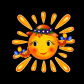 - Я ўпэўнена, што кожны з вас ганарыцца тым, што з’яўляецца грамадзянінам Рэспублікі Беларусь. Я жадаю вам вырасці дастойнымі людзьмі, любіць і берагчы нашу Беларусь. Няхай шчаслівай будзе зямля пад белымі крыламі, наша з вамі зямля!9. Інфармаванне аб дамашнім заданніСлайд 15.Падрыхтаваць выразнае чытанне апавядання А.Вольскага “Беларусь – мая Радзіма”10. РэфлексіяСлайд 16.- Наш буслік шмат цікавага даведаўся ў час падарожжа на ўроку. Ён стаміўся і паляцеў у сваю буслянку, якая пабудавана на вось гэтым дрэве.- Чым незвычайнае гэта дрэва? - Прачытайце і закончыце сказы.									       Дадатак 1   Дадатак 21-я картка. Да вёскі падступае лес, вельмі ціхі і прыгожы. Але цішыня стаіць тут толькі ў бязветраныя дні. Варта падуць ветру, як вершаліны хвой моцна зашумяць, быццам бы хочуць прыкрыць ад праліўных дажджоў, ад яркага сонечнага свету помнік, які знаходзіцца каля дарогі за вёсачкай…2-я картка.Я вельмі люблю сваю вёску за белыя кветкі майскіх садоў, за чыстыя вуліцы. Я люблю яе яшчэ за шчырых людзей, выдатных працаўнікоў, што жывуць побач… 3-я картка.Гэта бацькоўская хата, дзе я нарадзілася, і сцежачка, па якой упершыню зрабіла крок… 4-я картка. Каля нашай вёскі ёсць невялікая сажалка. Вы спытаеце, чым яна адметная? Кожны год сюды прылятаюць … 5-я картка. А які цудоўны будынак нашай школы. Тут створаны ўсе ўмовы, каб … 1-я карткаДа вёскі падступае лес, вельмі ціхі і прыгожы. Але цішыня стаіць тут толькі ў бязветраныя дні. Варта падуць ветру, як вершаліны хвой моцна зашумяць, быццам бы хочуць прыкрыць ад праліўных дажджоў, ад яркага сонечнага свету помнік, які знаходзіцца каля дарогі за вёсачкай. Гэты помнік людзям, што ў гады ваенных ліхалеццяў, праявілі гераізм, аддалі сваё жыццё за нашу зямлю. Мы часта прыходзім да помніка, кладзём кветкі, прыбіраем і гаворым дзякуй мужным людзям, што далі нам магчымасць жыць.2-я карткаЯ вельмі люблю сваю вёску за белыя кветкі майскіх садоў, за чыстыя вуліцы. Я люблю яе яшчэ за шчырых людзей, выдатных працаўнікоў, што жывуць побач. На гэтай ферме працуе мая маці. Я, калі вырасту, буду таксама тут працаваць.3-я карткаГэта бацькоўская хата, дзе я нарадзілася, і сцежачка, па якой упершыню зрабіла крок, і самыя пахучыя лугавыя кветкі, і клёкат буслоў над роднаю хатаю.4-я карткаКаля нашай вёскі ёсць невялікая сажалка. Вы спытаеце, чым яна адметная. Кожны год сюды прылятаюць лебедзі. Ой, якія яны прыгожыя, паважныя і чароўныя птушкі. І зусім не баяцца чалавека, бо ведаюць, што мы не зробім ім балюча.5-я карткаА які цудоўны будынак нашай школы. Тут створаны ўсе ўмовы, каб мы раслі адукаванымі, здаровымі, выхаванымі людзьмі. 